تحت رعاية أ.د/ نادية محمد طه عميد كلية التمريض جامعة الزقازيق واشراف أ.د/ صباح لطفى مدير البرنامج المكثف فى التمريض تم بحمد الله اليوم بدء اختبار القدرات والمقابلة الشخصية لطلاب المتقدمين للبرنامج التخصصي الفصل التمهيدى اليوم الأحد الموافق 30/4/2023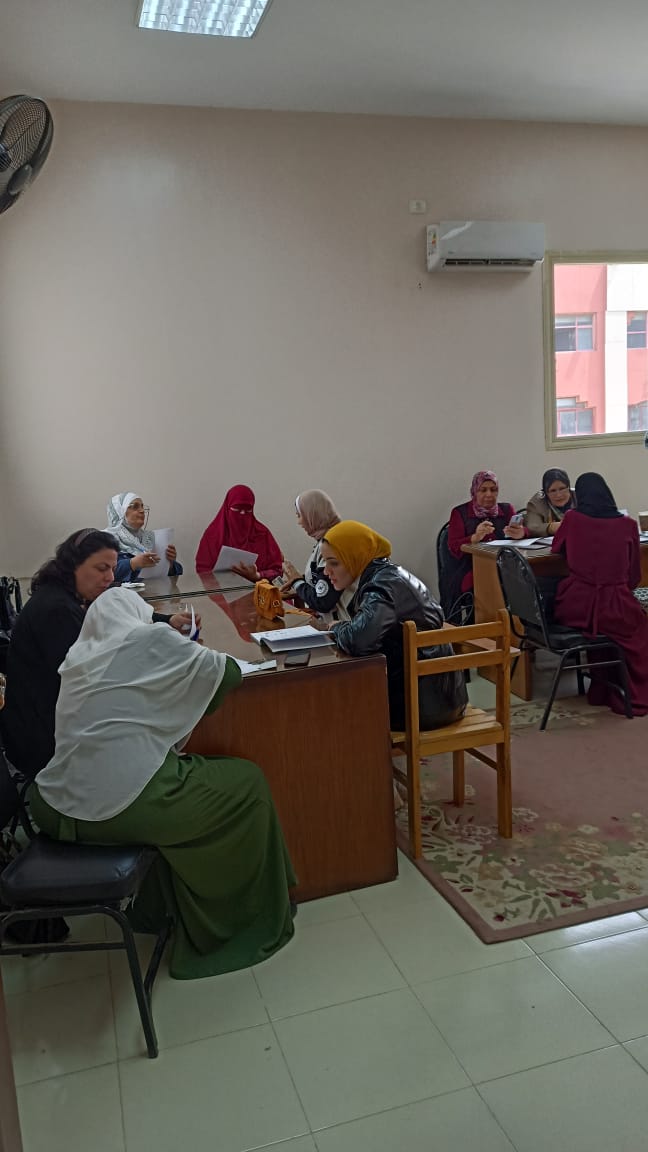 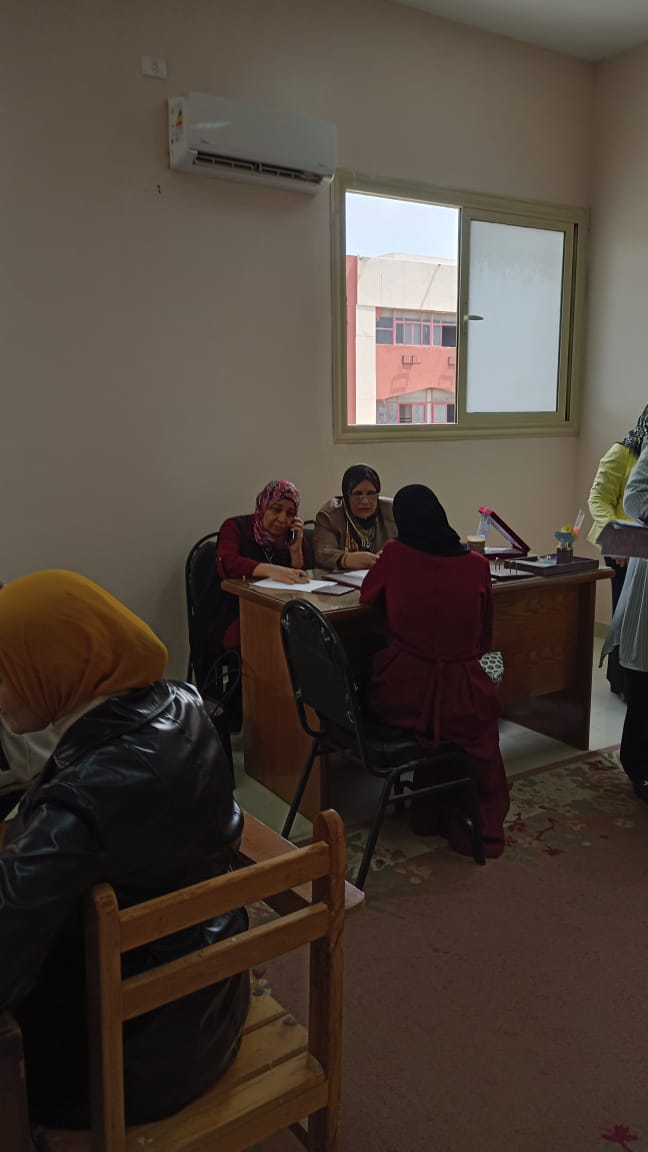 